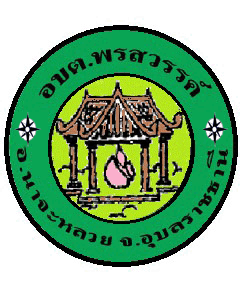 แผนการดำเนินงาน ประจำปีงบประมาณ  พ.ศ.2563เพิ่มเติม ฉบับที่2ขององค์การบริหารส่วนตำบลพรสวรรค์อำเภอนาจะหลวย  จังหวัดอุบลราชธานีคำนำ		เนื่องด้วยระเบียบกระทรวงมหาดไทย ว่าด้วยการจัดทำแผนพัฒนาองค์กรปกครองส่วนท้องถิ่น พ.ศ.2548 ได้กำหนดให้องค์กรปกครองส่วนท้องถิ่น  ดำเนินการจัดทำแผนดำเนินงาน ตามหมวด 5 ข้อ 26 การจัดทำแผนการดำเนินงานให้ดำเนินการตามระเบียบนี้ โดยมีขั้นตอนการดำเนินการ ดังนี้ (1) คณะกรรมการสนับสนุนการจัดทำแผนพัฒนาท้องถิ่นรวบรวมแผนงาน โครงการพัฒนาขององค์กรปกครองส่วนท้องถิ่น หน่วยราชการส่วนกลาง ส่วนภูมิภาค รัฐวิสาหกิจและหน่วยงานอื่นๆ ที่ดำเนินการในพื้นที่ขององค์กรปกครองส่วนท้องถิ่น แล้วจัดทำร่างแผนการดำเนินงานเสนอคณะกรรมการพัฒนาท้องถิ่น (2) คณะกรรมการพัฒนาท้องถิ่นพิจารณาร่างแผนดำเนินงาน แล้วเสนอผู้บริหารท้องถิ่นประกาศเป็นแผนการดำเนินงาน ทั้งนี้ให้ปิดประกาศแผนดำเนินงานภายในสิบห้าวันนับแต่วันที่ประกาศ เพื่อให้ประชาชนในท้องถิ่นทราบโดยทั่วกันและต้องปิดประกาศไว้อย่างน้อยสามสิบวัน และระเบียบกระทรวงมหาดไทย ว่าด้วยการจัดทำแผนพัฒนาขององค์กรปกครองส่วนท้องถิ่น(ฉบับที่2 )พ.ศ.2559 ข้อ 12 “ข้อ 27 แผนการดำเนินงานให้จัดทำให้แล้วเสร็จภายในสามสิบวันนับแต่วันที่ประกาศใช้งบประมาณรายจ่ายประจำปี งบประมาณรายจ่ายเพิ่มเติม งบประมาณจากเงินสะสม หรือได้รับแจ้งแผนงานและโครงการจากหน่วยราชการส่วนกลาง ส่วนภูมิภาค รัฐวิสาหกิจหรือหน่วยงานอื่นๆ ที่ต้องดำเนินการในพื้นที่องค์กรปกครองส่วนท้องถิ่นในปีงบประมาณนั้น การขยายเวลาการจัดทำและแก้ไขเป็นอำนาจของผู้บริหารท้องถิ่น”		ดังนั้น  เพื่อให้เป็นไปตามระเบียบดังกล่าว  องค์การบริหารส่วนตำบลพรสวรรค์  จึงได้ดำเนินการจัดทำแผนการดำเนินงาน เพิ่มเติม ครั้งที่2 ประจำปีงบประมาณ  พ.ศ. ๒๕๖3 ขึ้น  เพื่อให้ทราบถึงรายละเอียดแผนงาน  โครงการพัฒนาและกิจกรรมที่ดำเนินการจริงทั้งหมดในพื้นที่ขององค์กรปกครองส่วนท้องถิ่นประจำปีงบประมาณนั้น  และใช้เป็นแนวทางในการดำเนินงานในปีงบประมาณ พ.ศ. ๒๕๖3  ขององค์การบริหารส่วนตำบลพรสวรรค์ให้มีความชัดเจนในการปฏิบัติมากขึ้น  มีการประสานและบูรณาการการทำงานกับหน่วยงานและการจำแนกรายละเอียดต่างๆ ของแผนงาน/โครงการในแผนการดำเนินงานจะทำให้การติดตามประเมินผลเมื่อสิ้นปีงบประมาณมีความสะดวกมากขึ้น  และหวังเป็นอย่างยิ่งว่าแผนการดำเนินงานองค์การบริหารส่วนตำบลพรสวรรค์ ประจำปีงบประมาณ  พ.ศ. ๒๕๖3  ฉบับนี้  จะสามารถใช้เป็นประโยชน์ต่อการดำเนินงานขององค์การบริหารส่วนตำบลพรสวรรค์  และผู้ที่เกี่ยวข้องเป็นอย่างดี   	   							  องค์การบริหารส่วนตำบลพรสวรรค์กุมภาพันธ์ 2563สารบัญเรื่อง                   							 													                 หน้าส่วนที่ 1 บทนำ										      1 - 2ส่วนที่ 2 บัญชีสรุปโครงการและงบประมาณ (ผด.01) 						3	 บัญชีโครงการ/กิจกรรม/งบประมาณ(ผด.02) 					      4 - 9ส่วนที่ 1	บทนำส่วนที่  1  บทนำ		ตามระเบียบกระทรวงมหาดไทยว่าด้วยการจัดทำแผนพัฒนาขององค์กรปกครองส่วนท้องถิ่น พ.ศ.2548 ข้อ 26 และฉบับแก้ไขเพิ่มเติม (ฉบับที่2) พ.ศ.2559 “ข้อ 27 แผนการดำเนินงานให้จัดทำให้แล้วเสร็จภายในสามสิบวันนับแต่วันที่ประกาศใช้งบประมาณรายจ่ายประจำปี งบประมาณรายจ่ายเพิ่มเติม งบประมาณจากเงินสะสม หรือได้รับแจ้งแผนงานและโครงการจากหน่วยราชการส่วนกลาง ส่วนภูมิภาค รัฐวิสาหกิจหรือหน่วยงานอื่นๆ ที่ต้องดำเนินการในพื้นที่องค์กรปกครองส่วนท้องถิ่นในปีงบประมาณนั้น การขยายเวลาการจัดทำและแก้ไขเป็นอำนาจของผู้บริหารท้องถิ่น” สำหรับแผนการดำเนินงานนั้น มีจุดมุ่งหมายเพื่อแสดงถึงรายละเอียดแผนงาน/โครงการพัฒนาและกิจกรรมการพัฒนาที่ดำเนินการจริงทั้งหมดในพื้นที่ขององค์การบริหารส่วนตำบล ประจำปีงบประมาณนั้นเพื่อให้แนวทางในการดำเนินงานในปีงบประมาณ  พ.ศ.2563 ขององค์การบริหารส่วนตำบลให้มีความชัดเจนในการปฏิบัติมากขึ้นมีการประสานและบูรณาการ การทำงานกับหน่วยงานและการจำแนกรายละเอียดต่างๆของแผนงาน/โครงการในการดำเนินงานจะทำให้การติดตามประเมินผลเมื่อสิ้นปีงบประมาณ มีความสะดวกมากขึ้นและหวังเป็นอย่างยิ่งว่าแผนการดำเนินงาน ประจำปี พ.ศ.2563 เพิ่มเติม ฉบับที่1 เล่มนี้ จะสามารถใช้เป็นประโยชน์ต่อการดำเนินงานขององค์การบริหารส่วนตำบลพรสวรรค์และผู้ที่เกี่ยวข้องต่อไปวัตถุประสงค์ของแผนการดำเนินงาน	1. เพื่อแสดงถึงรายละเอียดของแผนงาน/โครงการพัฒนาและกิจกรรม การพัฒนาที่ดำเนินการจริงทั้งหมดในพื้นที่ขององค์กรปกครองส่วนท้องถิ่น ประจำปีงบประมาณนั้นเพื่อให้แนวทางในการดำเนินงานในปีงบประมาณนั้นขององค์กรปกครองส่วนท้องถิ่น มีความชัดเจนในการปฏิบัติมากขึ้น ลดความซ้ำซ้อนของโครงการ มีการประสานและบูรณาการทำงานกับหน่วยงานและจำแนกรายละเอียดต่างๆ ของแผนงาน/โครงการ ในแผนการดำเนินงาน	2. แผนการดำเนินงานจะเป็นเครื่องมือสำคัญในการบริหารงานของผู้บริหารท้องถิ่น เพื่อควบคุมการดำเนินงานให้เป็นไปอย่างเหมาะสม และมีประสิทธิภาพ	3. แผนการดำเนินงาน จะกำหนดรายละเอียดของโครงการ/กิจกรรมการพัฒนาที่ดำเนินการในพื้นที่ขององค์กรปกครองส่วนท้องถิ่น โดยโครงการ/กิจกรรมการพัฒนา ที่จะบรรจุในแผนการดำเนินงานจะมีที่มาจาก		3.1 งบประมาณรายจ่ายประจำปี งบประมาณรายจ่ายเพิ่มเติม ขององค์กรปกครองส่วนท้องถิ่น (รวมทั้งเงินอุดหนุนที่องค์กรปกครองส่วนท้องถิ่นอุดหนุนให้หน่วยงานอื่นดำเนินการ)		3.2 โครงการ กิจกรรม การพัฒนาขององค์กรปกครองส่วนท้องถิ่นที่เกิดจากการจ่ายขาดเงินสะสม เงินอุดหนุนเฉพาะกิจหรืองบประมาณรายจ่ายอื่นๆ ที่ดำเนินการตามโครงการพัฒนาท้องถิ่น		3.3 โครงการ/กิจกรรมการพัฒนาที่องค์กรปกครองส่วนท้องถิ่นดำเนินการเองโดยไม่ใช้งบประมาณ (ถ้ามี)		3.4 โครงการ/กิจกรรมการพัฒนาของหน่วยราชการ ส่วนกลาง ส่วนภูมิภาค หรือหน่วยงานอื่นๆ ที่ดำเนินการในพื้นที่ขององค์กรปกครองส่วนท้องถิ่น (สำหรับองค์การบริหารส่วนจังหวัด ให้รวบรวมข้อมูลโครงการ/กิจกรรมการพัฒนาของหน่วยราชการ ส่วนกลาง ส่วนภูมิภาค หรือหน่วยงานอื่นๆ ที่มีลักษณะการดำเนินงานครอบคลุมพื้นที่หลายองค์กรปกครองส่วนท้องถิ่นหรือเป็นโครงการ/กิจกรรมการพัฒนาที่มีความคาบเกี่ยวต่อเนื่องระหว่างองค์กรปกครองส่วนท้องถิ่น) โดยให้องค์กรปกครองส่วนท้องถิ่นตรวจสอบจากแผนปฏิบัติราชการประจำปีของจังหวัดหรืออาจสอบถามไปยังหน่วยงานต่างๆ ที่เกี่ยวข้อง		3.5 โครงการ/กิจกรรมการพัฒนาอื่นๆ ที่องค์กรปกครองส่วนท้องถิ่นพิจารณาเห็นว่าจะเกิดประโยชน์ในการประสานการดำเนินงานในพื้นที่ขั้นตอนการจัดทำแผนการดำเนินงาน	ระเบียบกระทรวงมหาดไทย ว่าด้วยการจัดทำแผนพัฒนาขององค์กรปกครองส่วนท้องถิ่น  พ.ศ.2548 หมวด  5 การนำแผนพัฒนาไปปฏิบัติ  ข้อ 26  ได้กำหนดให้องค์กรปกครองส่วนท้องถิ่นจัดทำแผนการดำเนินงาน โดยมีขั้นตอน ดังต่อไปนี้ 	(1) คณะกรรมการสนับสนุนการจัดทำแผนพัฒนาท้องถิ่นรวบรวมแผนงาน/โครงการพัฒนาขององค์กร ปกครองส่วนท้องถิ่น หน่วยราชการส่วนกลาง ส่วนภูมิภาค รัฐวิสาหกิจ และหน่วยงานอื่นๆที่ดำเนินการในพื้นที่ ขององค์กรปกครองส่วนท้องถิ่น แล้วจัดทำร่างแผนการดำเนินงานเสนอคณะกรรมการพัฒนาท้องถิ่น   	(2) คณะกรรมการพัฒนาท้องถิ่นพิจารณาร่างแผนการดำเนินงาน แล้วเสนอให้ผู้บริหารท้องถิ่นประกาศ เป็นแผนการดำเนินงาน  ทั้งนี้ให้ปิดประกาศแผนการดำเนินงานภายในสิบห้าวันนับแต่วันที่ประกาศ เพื่อให้ ประชาชนในท้องถิ่นทราบโดยทั่วกัน และต้องปิดประกาศไม่น้อยกว่าสามสิบวัน	ระเบียบกระทรวงมหาดไทย ว่าด้วยการจัดทำแผนพัฒนาขององค์กรปกครองส่วนท้องถิ่น (ฉบับที่2) พ.ศ.2559  ข้อ 12 ให้ยกเลิกความข้อ 27 แผนการดำเนินงานให้จัดทำให้แล้วเสร็จภายในสามสิบวัน นับแต่วันที่ประกาศใช้งบประมาณรายจ่ายประจำปี งาบประมาณรายจ่ายเพิ่มเติม งบประมาณจากเงินสะสม หรือได้รับแจ้งแผนงานและโครงการจากหน่วยงานราชการส่วนกลาง ส่วนภูมิภาค รัฐวิสาหกิจหรือหน่วยงานอื่นๆ ที่ต้องดำเนินการในพื้นที่องค์กรปกครองส่วนท้องถิ่นในปีงบประมาณนั้น การขยายเวลาการจัดทำและการแก้ไขแผนการดำเนินงานเป็นอำนาจของผู้บริหารประโยชน์ของแผนการดำเนินงาน1.	ทำให้การดำเนินงานแผนงาน/โครงการพัฒนาในปีงบประมาณ มีความชัดเจนในการปฏิบัติมากขึ้น2.	มีความสะดวกในการติดตามประเมินผลการนำแผนไปปฏิบัติ มีความสะดวกและมีประสิทธิภาพ3. 	เพื่อให้การใช้จ่ายงบประมาณในแต่ละปีของหน่วยงานเป็นไปอย่างมีประสิทธิภาพ4. 	ทราบถึงจำนวนงบประมาณที่ต้องจ่ายจริงในแต่ละปี5. 	สามารถบริหารเวลาในการดำเนินงานโครงการของทุกส่วนขององค์การบริหารส่วนตำบลพรสวรรค์ 6. 	สามารถนำแผนการปฏิบัติการมาวิเคราะห์ปัญหาอันเกิดจากการดำเนินโครงการต่างๆตามงบประมาณในปีงบประมาณ  พ.ศ. 2563  ได้อย่างถูกต้องส่วนที่ 2	บัญชีโครงการ/กิจกรรมแบบ ผด. 01บัญชีสรุปจำนวนโครงการพัฒนาท้องถิ่นกิจกรรมและงบประมาณแผนการดำเนินงาน ประจำปีงบประมาณ พ.ศ. 2563 เพิ่มเติม ฉบับที่ 1องค์การบริหารส่วนตำบลพรสวรรค์ อำเภอนาจะหลวย  จังหวัดอุบลราชธานีแบบ ผด.02บัญชีโครงการ/กิจกรรม/งบประมาณแผนการดำเนินงาน ประจำปีงบประมาณ พ.ศ. 2563 เพิ่มเติม ฉบับที่ 1องค์การบริหารส่วนตำบลพรสวรรค์  อำเภอนาจะหลวย  จังหวัด อุบลราชธานี**************************ยุทธศาสตร์การพัฒนา อปท. ที่ 1 ยุทธศาสตร์การพัฒนาด้านโครงสร้างพื้นฐาน	1.2  แผนงานอุตสาหกรรมและการโยธา			                                                                                                                         ยุทธศาสตร์/แผนงานจำนวนโครงการที่ดำเนินการคิดเป็นร้อยละของโครงการทั้งหมดจำนวนงบประมาณคิดเป็นร้อยละของงบประมาณทั้งหมดหน่วยงานรับผิดชอบหลัก1.ยุทธศาสตร์โครงสร้างพื้นฐาน   1.2 แผนงานอุตสาหกรรมและการโยธา131001,190,000100กองช่างรวม131001,190,000100รวมทั้งสิ้น131001,190,000100ลำดับที่โครงการรายละเอียดของกิจกรรมที่เกิดขึ้นจากโครงการงบประมาณ(บาท)สถานที่ดำเนินการหน่วยงานรับผิดชอบหลักปีงบประมาณ พ.ศ. ๒๕๖3ปีงบประมาณ พ.ศ. ๒๕๖3ปีงบประมาณ พ.ศ. ๒๕๖3ปีงบประมาณ พ.ศ. ๒๕๖3ปีงบประมาณ พ.ศ. ๒๕๖3ปีงบประมาณ พ.ศ. ๒๕๖3ปีงบประมาณ พ.ศ. ๒๕๖3ปีงบประมาณ พ.ศ. ๒๕๖3ปีงบประมาณ พ.ศ. ๒๕๖3ปีงบประมาณ พ.ศ. ๒๕๖3ปีงบประมาณ พ.ศ. ๒๕๖3ปีงบประมาณ พ.ศ. ๒๕๖3ลำดับที่โครงการรายละเอียดของกิจกรรมที่เกิดขึ้นจากโครงการงบประมาณ(บาท)สถานที่ดำเนินการหน่วยงานรับผิดชอบหลักพ.ศ.๒๕๖2พ.ศ.๒๕๖2พ.ศ.๒๕๖2พ.ศ. ๒๕๖3พ.ศ. ๒๕๖3พ.ศ. ๒๕๖3พ.ศ. ๒๕๖3พ.ศ. ๒๕๖3พ.ศ. ๒๕๖3พ.ศ. ๒๕๖3พ.ศ. ๒๕๖3พ.ศ. ๒๕๖3ลำดับที่โครงการรายละเอียดของกิจกรรมที่เกิดขึ้นจากโครงการงบประมาณ(บาท)สถานที่ดำเนินการหน่วยงานรับผิดชอบหลักต.ค.พ.ย.ธ.ค.ม.ค.ก.พ.มี.ค.เม.ย.พ.ค.มิ.ย.ก.ค.ส.ค.ก.ย.